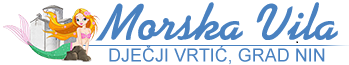                                                            Ulica dr. Franje Tuđmana 5, 23232 NIN                                                           Tel./fax. 023 264 196; www. vrtic-morska-vila.hr, OIB: 52231121132KLASA: 601-02/22-01/02URBROJ: 2198-10-08-02-22-01                                                                                              Nin, 14.  travnja 2022.  godine                                                                                                           Članovima Upravnog vijeća                                                                                                        Dječjeg vrtića „Morska vila“ NinPozivam Vas na 57. sjednicu Upravnog vijeća Dječjeg vrtića „Morska vila“ Nin, koja će se održati  19. travnja 2022. (utorak)) u 11.00 sati u prostorijama DV Morska vila Nin.Dnevni red:Verifikacija članice Upravnog vijeća, predstavnice odgajatelja, stručnih suradnikaVerifikacija Zapisnika s 56. sjednice Upravnog vijeća Vrtića Prihvaćanje Financijskog izvješća za razdoblje od 01. siječnja do 31. ožujka 2022. Donošenje Prijedloga I. izmjene i dopune Financijskog plana za 2022. godinuRaznoPrivitak:Zapisnik s 56. sjednice Upravnog vijeća VrtićaOdluka o izboru člana Upravnog vijeća DV Morska vila Nin iz reda odgajatelja, stručnog suradnikaObrasci Financijskog izvješća razdoblje od 01.01. do 31.03.  2022. godinuBilješke uz izvještaj o prihodima i rashodima za razdoblje o 01.01. do 31.03.2022. Prijedlog  I. izmjena i dopuna Financijskog plana za 2022. godinu.                                                                                                          Predsjednik Upravnog vijeća:                                                                                                                          Tomislav Ćurko